  Проект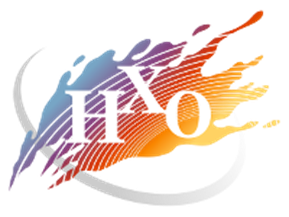 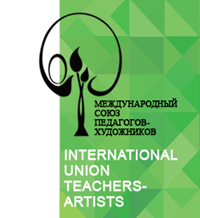 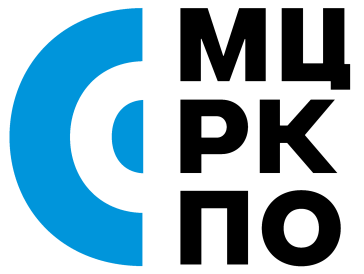 Открытая конференция«Роль искусства в формировании мировоззрения и социальной активности  человека XXI века» (ежегодная XXVI-я «Мастерская Б.М. Неменского»)29 октября – 2 ноября 2019 годаПРОГРАММА 29.10.2019Управление непрерывного художественного образования ГАОУ ДПО МЦРКПО(м. ВДНХ, ул. Касаткина, д.1)10:00  Регистрация участников конференции, знакомство, сбор материалов 10:30 – 11:00 приветственный кофе-брейк11:00 – 12:00 Пленарное заседание в формате круглого стола «Роль искусства в формировании мировоззрения и социальной активности  человека XXI века». Приветствие участников конференции, выступления и вопросы участников.12:00 – 14:00 – работа секции VII Всероссийского очного конкурса педагогических проектов педагогов-художников «Результаты реализации оригинальных сценариев занятий по изобразительному искусству».14:00 – 15:00 –кофе-брейк.15:00 – 18:00 работа секции  VII Всероссийского очного конкурса педагогических проектов педагогов-художников «Социальные художественные проекты и результаты их осуществления».18:00- 18:30 индивидуальные консультации30.10.2019Управление непрерывного художественного образования ГАОУ ДПО МЦРКПО(м. ВДНХ, ул. Касаткина, д.1)10:00 – 10:30  – регистрация участников конференции.10:30 – 11:00 – Презентация выставки «Современные формы визуального искусства в практике общеобразовательных школ–лидеров художественного образования» в рамках проекта «Взаимообучение московских школ».11:00 -14:00 – продолжение работы секции VII Всероссийского очного конкурса педагогических проектов педагогов-художников «Социальные художественные проекты и результаты их осуществления»14:00 – 15:00 – кофе-брейк.15:00 -18:00 – работа секции  VII Всероссийского очного конкурса педагогических проектов педагогов-художников «Педагогические публикации, сайты и работы со средствами массовой информации»18:00 – 18:30 – индивидуальные консультации. Работа оргкомитета и жюри VII Всероссийского очного конкурса педагогических проектов педагогов-художников.31.10.2019 ЦВК Экспоцентр(Краснопресненская наб., д. 14, павильон 5, зал 3)10:00 – 18:00 – работа секций в формате панельных дискуссий, круглых столов  и мастер-классов в рамках форума специалистов художественного образования «Достояние России. Искусство и культура – детям»12:00-13.00 – мастер-класс: «Художественное оформление страницы в Instagram»Ведущий: Астафьева Марина Константиновна, специалист по инфографике управления НХО. Стол 914:00 – 16:00 – мастер-класс: «Сами делаем мультфильмы «Профессии Москвы»: создаем декорации»Ведущий: Тупикова Галина Анатольевна, заведующая отделом разработки информационных технологий в художественном образовании Управления НХО. Стол 716:30 – 18:00 – экспертная сессия по вопросам требований к современной образовательной среде, мотивирующей обучающихся на творчество и развития у них навыков xxi векаСпикер: Неменская Лариса Александровна, заместитель руководителя Управления НХОГАОУ ДПО МЦРКПО, академик Российской академии художеств, кандидат философских наук, член ВТОО «Союз художников России»1.11.2019 ЦВК Экспоцентр(Краснопресненская наб., д. 14, павильон 5, зал 3)10:00 – 18:00 – работа секций в формате панельных дискуссий, круглых столов и мастер-классов  в рамках форума специалистов художественного образования «Достояние России. Искусство и культура – детям».10:15 – 11:50 – экспертная дискуссия «Содержание художественного образования: цели и средства»;Модератор: Неменская Лариса Александровна, заместитель руководителя Управления НХОГАОУ ДПО МЦРКПО, академик Российской академии художеств, кандидат философских наук, член ВТОО «Союз художников России»Спикер: Питерских Алексей Сергеевич, ведущий эксперт Управления НХО ГАОУ ДПО МЦРКПО, заслуженный деятель искусств, профессор ФГБОУ ВО ГИТИС12.00 – 13.30 – мастер-класс: «Дизайн-игра. Конструирование из бумаги»Ведущий: Коблова Оксана Анатольевна, ведущий эксперт управления НХО, к.п.н, почетный работник образования РФ. Стол 914.00 – 16:00 – мастер-класс: «Сами делаем мультфильмы «Профессии Москвы»: создаем декорации»Ведущий: Тупикова Галина Анатольевна, заведующая отделом разработки информационных технологий в художественном образовании Управления НХО. Стол 715:20 – 16:30  Круглый стол «Кадры в сфере образования культуры и искусства: подготовка и имидж»Модератор:  Неменская Лариса Александровна, заместитель руководителя Управления непрерывного художественного образования ГАОУ ДПО МЦРКПО, академик Российской академии художеств, кандидат философских наук, член ВТОО «Союз художников России»Участники:Борис Михайлович Неменский, народный художник России, академик Российской академии художеств, академик Российской академии образования, профессорНина Алексеевна Горяева, ведущий эксперт Управления непрерывного художественного образования ГАОУ ДПО МЦРКПО, заслуженный учитель РФ, кандидат педагогических наукМарина Константиновна Астафьева, исполнительный директор Международного Союза педагогов-художников, специалист Управления непрерывного художественного образования ГАОУ ДПО МЦРКПО, главный редактор Международного сетевого образовательного журнала АRT TEACHERАлександр Евгеньевич Волков, начальник музейно-выставочного отдела Управления непрерывного художественного образования ГАОУ ДПО МЦРКПО, член ВТОО «Союз художников России», преподаватель ДХШ им. ВрубеляОксана Анатольевна Коблова, ведущий эксперт Управления непрерывного художественного образования ГАОУ ДПО МЦРКПО, председатель оргкомитета творческого состязания «АРТакида «Изображение и слово», кандидат педагогических наук.16:15-16:30 Награждение победителей и участников VII ВСЕРОССИЙСКОГО ОЧНОГО КОНКУРСА ПЕДАГОГИЧЕСКИХ ПРОЕКТОВ ПЕДАГОГОВ-ХУДОЖНИКОВ в рамках «Ежегодной XXVI -ой «МАСТЕРСКОЙ Б. НЕМЕНСКОГО».2.11.2019 ЦВК Экспоцентр(Краснопресненская наб., д. 14, павильон 5, зал 3)10:00 – 16:00 – работа секций в формате панельных дискуссий и мастер-классов  в рамках Форума специалистов художественного образования «Достояние России. Искусство и культура – детям»:11.00-12.00 – мастер-класс: «Авторский дизайн: сделай свой паттерн»Ведущий: Астафьева Марина Константиновна, специалист по инфографике управления НХО. Стол 912.00-14.00 – мастер-класс: «Сами делаем мультфильмы «Профессии Москвы»: Профессия - режиссер»Ведущий: Тупикова Галина Анатольевна, заведующая отделом разработки информационных технологий в художественном образовании Управления НХО.  Стол 714:00 – 15:30 – панельная дискуссия «Цифровизация и эстетические практики современных детей и подростков».Спикер: Тупикова Галина Анатольевна, заведующая отделом разработки информационных технологий в художественном образовании Управления НХО.Управление непрерывного художественного образования ГАОУ ДПО МЦРКПО(м. ВДНХ, ул. Касаткина, д.1)11.00 – 14.00 – индивидуальные консультации для участников конференции.Завершение Открытой конференции «Роль искусства в формировании мировоззрения и социальной активности  человека XXI века» (Ежегодная XXVI-я «Мастерская Б.М. Неменского»).